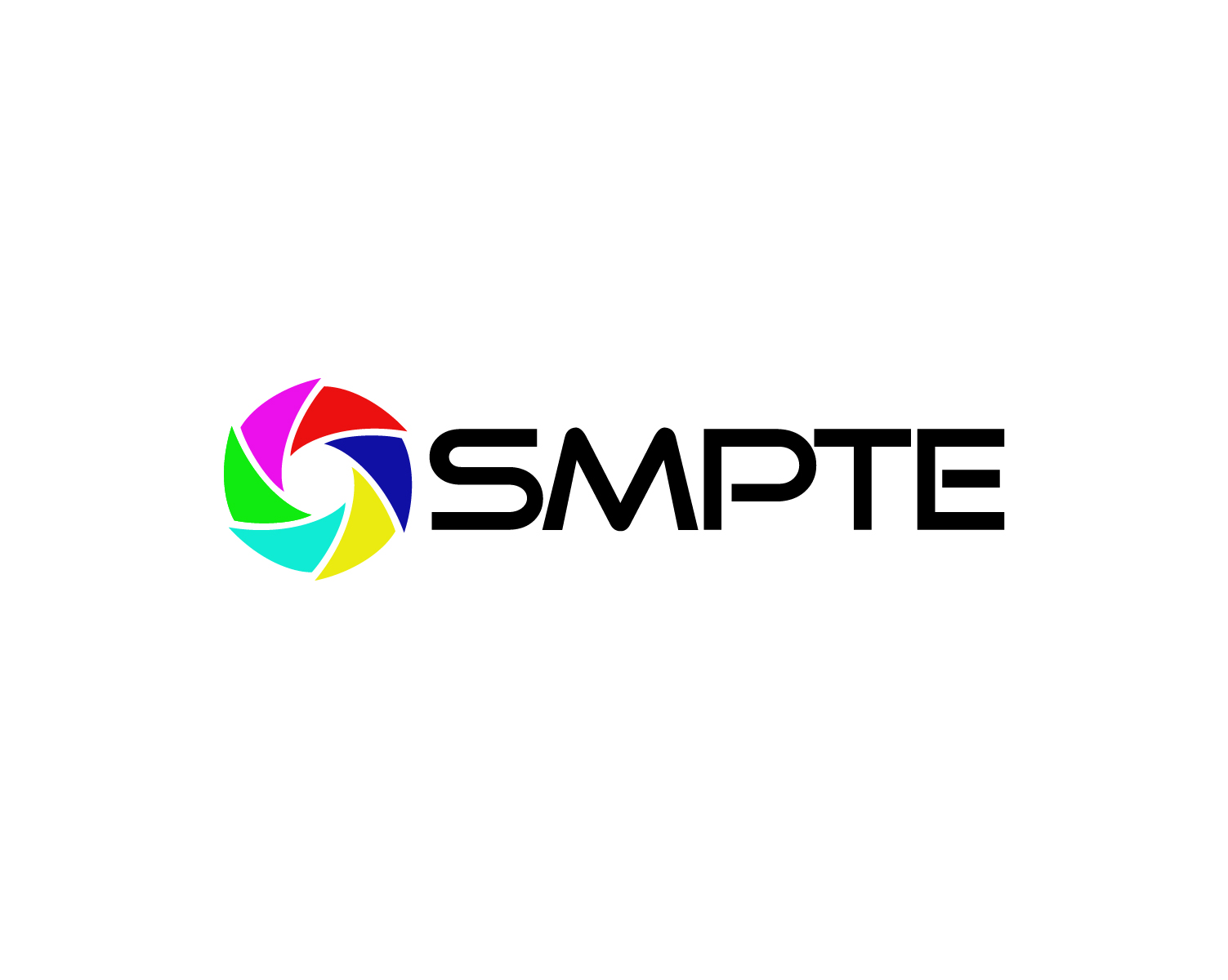 SOCIETY OF MOTION PICTURE & TELEVISION ENGINEERSLouis F. Wolf, Jr. Memorial Scholarship ApplicationName:Mailing Address:Phone:Email:In order to be reviewed, the following items must be included in this application package:Current Official School Transcript (May be sent from the school electronically or hard copy)A one-page essay (maximum 400 words) explaining the applicant’s long- and short-term goals, extra-curricular activities and awards, financial need, and applicant’s reasons to pursue an education/ career in this field.A letter of recommendation must be submitted from an advisor, professor or instructor, on official school stationary, outlining the applicant’s qualifications for the scholarship consistent with SMPTE’s field of practice and the specific award purpose.  The letter of recommendation must be signed and dated and must include the Recommender's name, title, address, telephone number, and email address.Submit Completed Application and Essay to: Lisa Kehrle, lkehrle@smpte.org School Transcript and Letter of Recommendation can be sent electronically, if possible, or under separate cover to:Lisa KehrleSociety of Motion Picture and Television Engineers445 Hamilton Avenue, Ste 601 White Plains, NY 10601 USAAll materials must be received by 10 May 2021.